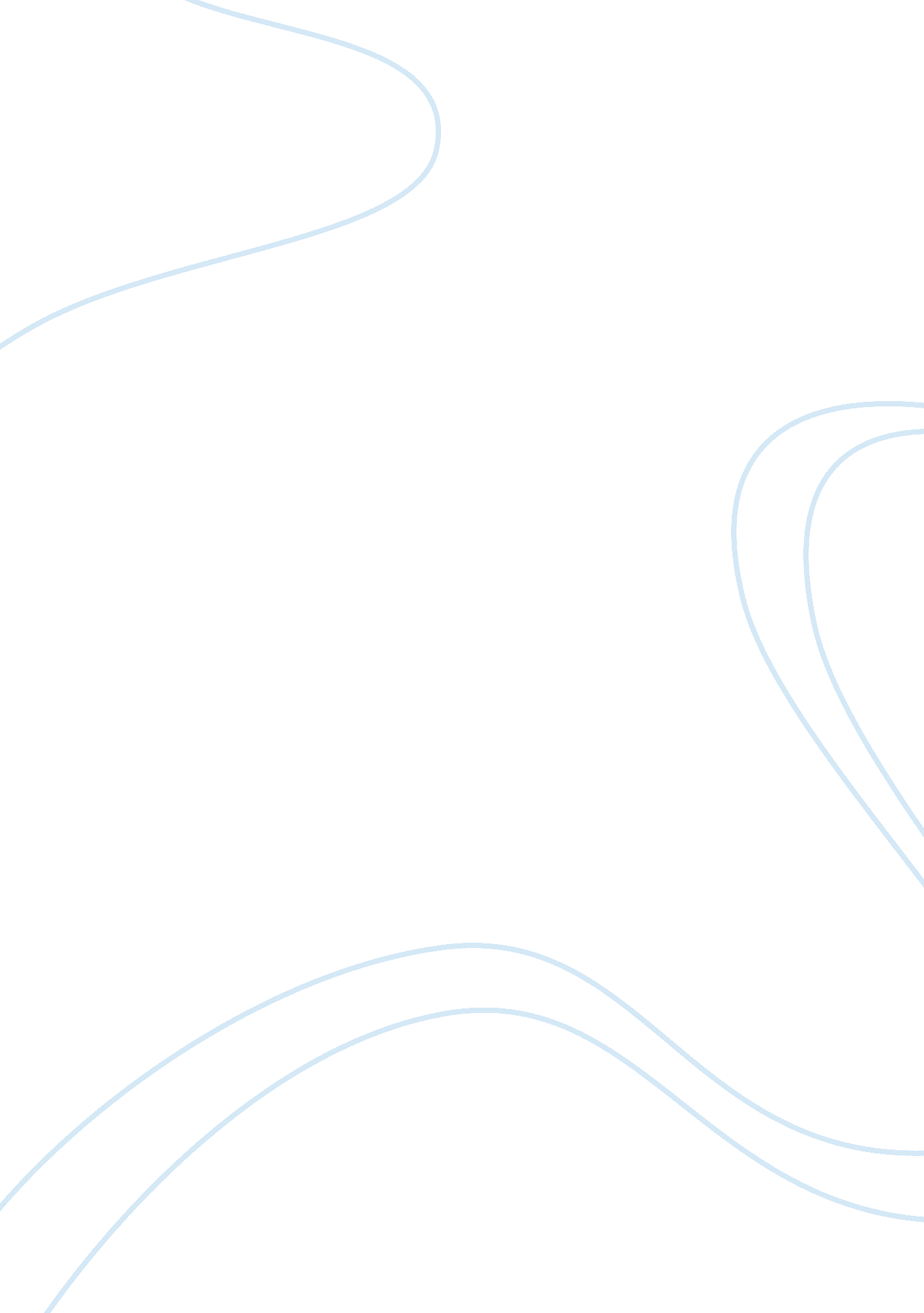 Example of essay on looking at abortion poolsExperience, Belief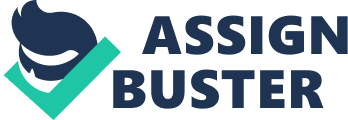 Looking at the polling website, “ http://www. pollingreport. com” on American attitudes and perceptions on abortion, it appears that Americans in the majority favor abortion being legal, but within that trend there seems to be inconsistencies between how those attitudes play out in various polls that were conducted with a group of roughly 1, 500 American voters. 
Consistently over time, with some variance, it seems that Americans feel that abortion should be either legal in all cases or legal in most cases. About 55% on average thought that they should be legal in most or all cases. The polling conducted from 2004-2013 does shift a little bit, but it stays relatively stable. This makes sense given that it is issue that either side feels so strongly about it seems unlikely that many people will be changing their thoughts on the issue without something exceptional occurring to change their mind. 
What took most aback given the consistent levels of people wanting abortions to be illegal in most or all cases was around 40% over the 2004-2013 polling period. If you look at this question then, “ If it has to be one or the other, would you rather have abortions legal without restriction up to 20 weeks, or up to 24 weeks?" 7% still answered that it should be never legal. 55% thought that there should be more restrictions on abortions. My guess here is that the “ never be legal” that 7% answered was not even an option, but this represents the hardcore anti-abortion sect in the United States that is so staunch in their opinion that it should be illegal, they were unable to answer a simple either or question, since that question was between two difference stances on abortion being legal. 